г. Серов, 2022 годСтандарт операционной процедурыНазвание процедуры: Социально-психологический патронажЦель: Оказание психологической и социальной помощи гражданам, находящимся в состоянии хронической социально-психологической дезадаптации и эмоционального напряжения Область применения: Социально-реабилитационное отделениеОтветственность: Психолог, руководитель структурного подразделенияОпределение/Общие сведения: Составление плана-графика посещений клиента, осуществление на его основе систематического наблюдения для своевременного выявления ситуаций психологического дискомфорта. Персонал должен иметь профессиональную подготовку и соответствовать квалификационным требованиям. Продолжительность одного посещения до 1 часа 30 минут. Ресурсы/оснащение: не требуется.Основная часть процедуры:1. Совершение телефонного звонка, чтобы подтвердить договоренность о патронаже;2. Оказание конкретной (при необходимости - оперативной и экстренной) помощи, направленной на решение специфических кризисных проблем, при доминировании прямого воздействия и мобилизации всех имеющихся у клиентов ресурсов для необходимых изменений в жизнедеятельности и достижения оптимального функционирования в социальной, трудовой и семейной среде:стабилизация сложившейся ситуации,контроль за ходом патронажа,приобщение к решению задач клиента всех членов семьи, закрепление успехов клиента,внесение необходимых коррективов в стратегию дальнейших действий.3. Изучение ситуации социального и психологического состояния клиента при использовании средств, снижающих уровень тревоги и предоставляющих эмоциональную поддержку;4. Оказание услуг профилактической направленности, имеющих целью не только удовлетворение потребностей клиентов, связанных с актуальной кризисной или критической ситуацией, но и стабилизацию благоприятных тенденции и уменьшение или устранение факторов рискаОбласть и способы проверки выполнения: По факту завершения работы с клиентом внесение сведений об оказанной услуге в Журнал посещения, обслуживаемого в социально-реабилитационном отделении (Приложение 1). Оказанная услуга подтверждается подписями работника и получателя социальных услуг.  Журнал посещения предоставляется заведующему отделением на проверку. Нормативные ссылки:Федеральный закон от 28 декабря 2013г. № 442-ФЗ «Об основах социального обслуживания граждан в Российской Федерации»;Постановление Правительства Свердловской области от 18 декабря 2014г. № 1149-ПП «Об утверждении порядка предоставления социальных услуг поставщиками социальных услуг в Свердловской области и признании утратившими силу отдельных постановлений Правительства Свердловской области»;Стандарты социальных услуг Свердловской области, утв. приказом Министерством социальной политики Свердловской области от 11.08.2015 № 482 «Об утверждении стандартов социальных услуг в новой редакции» (с внесёнными изменениями).Приложение 1 Пример формы Журнала учета оказания социальных услуг 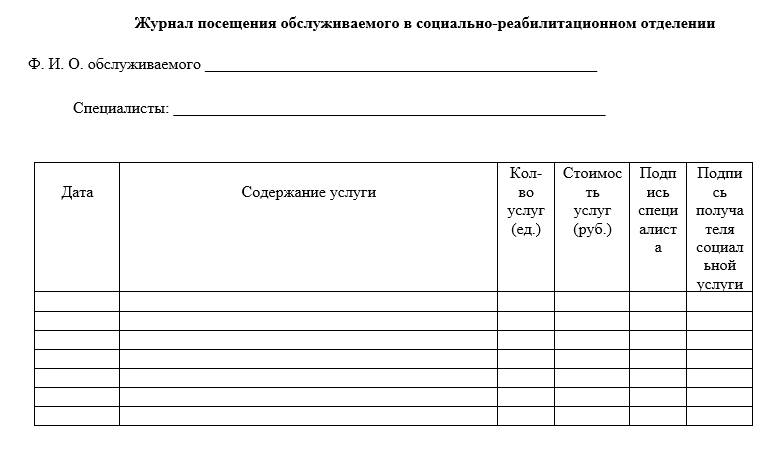 Распределение данного стандарта операционной процедурыЭкземпляр                                                            ДолжностьОригинал КопияОтветственные исполнители ознакомлены и обязуются исполнить:Государственное автономное учреждение социального обслуживания Свердловской области «Комплексный центр социального обслуживания населения города Серова»Государственное автономное учреждение социального обслуживания Свердловской области «Комплексный центр социального обслуживания населения города Серова»Государственное автономное учреждение социального обслуживания Свердловской области «Комплексный центр социального обслуживания населения города Серова»Государственное автономное учреждение социального обслуживания Свердловской области «Комплексный центр социального обслуживания населения города Серова»Государственное автономное учреждение социального обслуживания Свердловской области «Комплексный центр социального обслуживания населения города Серова»Название документа:Стандарт операционной процедурыСоциально-психологический патронажСтандарт операционной процедурыСоциально-психологический патронажСтандарт операционной процедурыСоциально-психологический патронажСтандарт операционной процедурыСоциально-психологический патронажУтвержден :Дата утверждения: Дата утверждения: Разработчик:Должность ФИОПодписьДата Разработчик:ПсихологН.Н. КамышниковаРазработчик:Согласовано:Согласовано:Ответственный за исполнение:Руководитель структурного подразделения, психолог, педагог -психологДата введения 
в действие:Место размещения документа Документ находится на рабочем месте руководителя структурного подразделенияМесто размещения документа Документ находится на рабочем месте руководителя структурного подразделенияМесто размещения документа Документ находится на рабочем месте руководителя структурного подразделения№Ф.И.О.ДолжностьДатаПодпись